Honlapjaink: www.krajczarosalapitvany.hu és http://krajczaros.uw.hu és http://haemgo.uw.hu és www.hadisirgondozas.hu és http://haemgo.hu és http://www.facebook.com/krajczaros.alapitvany https://www.facebook.com/groups/1826910277549148/ +  https://www.facebook.com/groups/846772128758909/ https://www.facebook.com/azemlekezethangja/KIMUTATÁSa fenti civil formáció által 2019. évben elvégzett főbb közhasznú tevékenységekről1) február hóban – kopjafa és közös megemlékezés a dévai gyerekotthon lakóival a PISKI csata 170. évfordulóján2) áprilisban meghívásos koszorúzáson részvétel Ieperben (Ypres/Ypern – Belgium) elsőként magyar civil szervezetként, valamint békefa ültetés emlékparkban és emléktábla elhelyezés3) májusban Fehérváron a püspökség udvarán tavaly ültetett békefa mellett emléktábla avatás 4) júniusban diákokkal karbantartás Visintiniben a magyar kápolnában + Kobaridban és San Martino del Carsoban békefa ültetés és emléktábla elhelyezés5) a nyár folyamán három hadisírgondozó tábor a Felvidéken középiskolások részvételével6) augusztusban Szegeden és Fehérváron 1-1 hetes alkotótábor hazai és határon túli művészekkel7) szeptember 01-től „Az emlékezet hangja” címmel Fehérváron a fekvő katona mellett minden este a takarodó dallam előadása – emlékezet őrző és hagyományélesztő célzattal8) októberben Repejovban (Sk) a Felvidéken kopjafa és emléktábla elhelyezés9) októberben – immáron hagyományosan - kegyeleti túra Ukancban (Slo)10) november 11-én nemzetközi gyertyagyújtási akció – 10. alkalommal (Fehérváron 13 helyszínen)11) Számtalan koszorúzással egybekötött kegyeleti megemlékezésen részvétel12) január – november időszakban 10 helyszínen festmény kiállítás Székesfehérvár, 2019. november 22-én					Tisztelettel:								         Németh István- kuratórium elnök –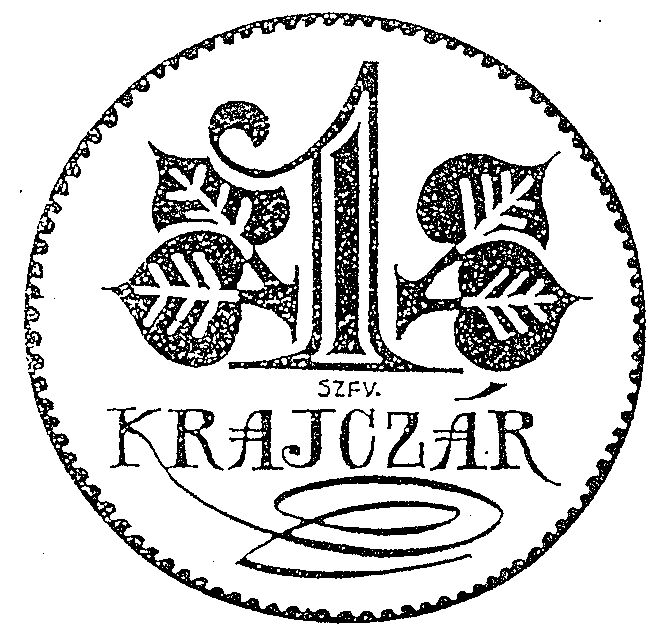 KRAJCZÁROS ALAPÍTVÁNY- közhasznú szervezet -Adószám: 18481776-1-07;               Otp 11736116-20124496Székhely: 8000 Székesfehérvár.,  Bártfai u. 41.BTel: +36/30/9566-736, Fax: - - -  E-mail: krajczaros@t-online.hu